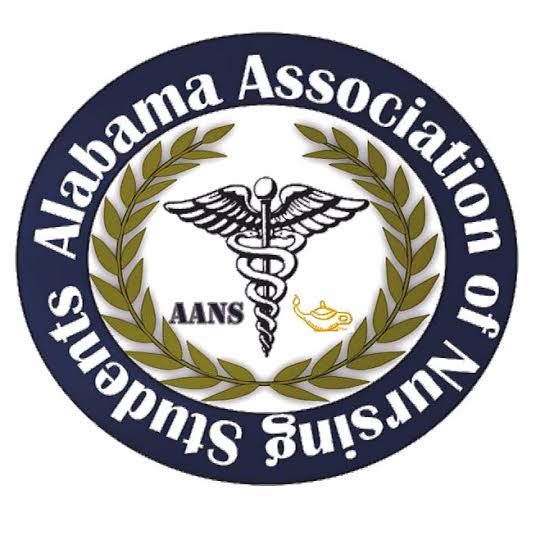 Alabama Association of Nursing StudentsExecutive Board Meeting, April 6th, 2018 Meeting at Gaylord Opryland Hotel and Resort1. Call to Order: The monthly meeting of the Executive Board was called to order at 0925 by Jennifer Hernandez, President. 2. Roll Call: Called by Jennifer Hernandez, PresidentThose Present:President – Jennifer HernandezVice President - Carter McDonaldSecretary - Monica HillTreasurer - Rebecca Stillwell-MillerCommunications Director - Kiana SimmonsDirector of North - Marissa WalkerLegislative Chair - Carl Dewayne Henderson JrCommunity Health Director - Chanita DaleThose Absent: Director of South - Emma D GoodwinBreakthrough to Nursing Director - Khaleah MongerQuorum: Jennifer Hernandez, President, declared a quorum present.3. Minutes: The minutes from the March 10th, 2018 executive board minutes were distributed and read. Motion: It was moved and seconded to accept the minutes of the March 10th, 2018 executive board meeting Submitted by: Jennifer Hernandez, President. Seconded by: Carter McDonald, Vice President. No objections made. Action: Carried. 4. Report of the Treasurer:  The report was given by Rebecca Stillwell-Miller and a written report was distributed and is attached to the minutes. Highlights of the report included:  Account balances:  Checking account $27,872.62; Savings account: none Reserve investment account: $10,000.There are no outstanding bills.The budget for this year $ 13,000.00Motion: It was moved and seconded to accept the report of the treasurer. Submitted by: Jennifer Hernandez. Seconded by: Marissa Walker, Director North. No objections made. Action: Carried.5. Reports from officers and committee chairs:President – Jennifer HernandezPolicies and procedures and contracts at transition meetingNSNA cords for constituents and facultyVice President - Carter McDonaldAttended COSPFocus sessions for local chaptersSecretary - Monica HillTreasurers from local chapters reporting the state levelTreasurer - Rebecca Stillwell-MillerPurchasing Quickbooks for accountingCommunications Director - Kiana SimmonsSpoke with vendors – Vanderbuilt, NHC Care, UAB, Littmann, UAHCommunity Health Director - Chanita DaleATI, Picmonic VendorsDirector of North - Marissa WalkerCollecting ANS advisors at each schoolDirector of South - Emma D GoodwinLegislative Chair - Carl Dewayne Henderson Jr Elsevier Breakthrough to Nursing Director - Khaleah Monger 6. Unfinished Business:Bylaws need to be looked at to propose any changes to be submitted for voting at the House of Delegates Discussion of lack of vendors for Leadership SummitMay need to decrease vendor price from $700 to $400 in order to secure vendors for annual conferenceMotion: It was moved and seconded to change the vendor fees from $700 to $350.Submitted by: Jennifer Hernandez. Seconded by: Monica Hill, Secretary. No objections made. Action: Carried.Action was carried to change the price of AANS shirts from $20 to $15, that needs to be reflected on the websiteDiscussion of increasing the price of annual tickets to include a price of a t-shirt first come first serve (sizes) for preordering Need to start formulating the awards that will be given at AANS Annual Convention and need to work with new board to have those ready at time of electionDate of AANS Annual Convention to be changed to September 28th, 2018 at Shelton Community College Motion: It was moved and seconded to have AANS Annual Convention on September 28th, 2018 at Shelton Community College. Submitted by: Jennifer Hernandez. Seconded by: Chanita Dale, Community Health Director. No objections made. Action: Carried.All officers need to start creating a packet of information and projects accomplished to help create a foundation to pass to the new board members.o	Need an in-depth transition of officersAANS Annual Convention to consist ofKey note speakerNCLEX review or Elsevier GameRachel for Be the MatchTourniquet Application?Information on how to run a local chapter and NSNA awards/constituencyFormal brunch and awards ceremony ElectionsHouse of DelegatesTransition of officersASNA Faces – action was carried to attend FACES in Montgomery on April 17th Blast e-mail for recap of Leadership Summit, upcoming NSNA Convention, FACES, and date for AANS Annual ConventionNeed more metals for AANS board members7. New Business:Resolutions Workshop at Annual – mock resolution Awards explained at transition meetingKeynote speaker for AnnualOld board work on leadership summit with new boardPrepare House of Delegates meetingChanging Bylaws by AnnualMotion: It was moved and seconded to begin drafting policies and procedures and contracts for board members transitioning into positions at the state annual election. Submitted by: Jennifer Hernandez. Seconded by: Carl Dewayne Henderson Jr., Legislative Director. No objections made. Action: Carried.Community Health Project for Annual – Hudson Alpha?Need to recruit vendors at NSNA Convention for Annual ConferencePlan tentative future meeting8. Next Meeting: The next meeting TBA9. Announcements: No announcements 10. Adjournment:  Jennifer Hernandez, President, has declared the meeting of the executive board to be adjourned at 1027 and will reconvene TBA.  Jennifer Hernandez, President 				Monica Hill, Secretary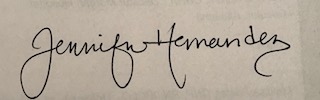 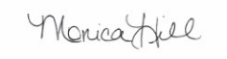 